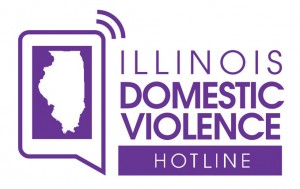 Youth Advisory Board ApplicationPlease submit this application to Sasha Solov by e-mailing it to ssolov@life-span.org by Friday, July 26th, 2019.Applicant InformationApplication QuestionsWhy are you interested in being on the Youth Advisory Board for this project? 
What are your favorite social media platforms? How did you hear about this opportunity? SchedulingCan you commit to about 6 Youth Advisory Board meetings between August and December 2019?   Yes  NoWhat are the best times for you to meet in August?      Morning      Afternoon      EveningWhat are the best days of the week for you to meet in August?    Monday      Tuesday      Wednesday       Thursday      Friday      Saturday       SundayWhat are the best times for you to meet during the school year? (After Labor Day, September 2nd)    Morning      Afternoon      EveningWhat are the best days of the week for you to meet during the school year?    Monday      Tuesday      Wednesday       Thursday      Friday      Saturday       SundayName:Age:School: Phone:E-mail: